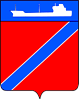 Совет Туапсинского городского поселенияТуапсинского районаР Е Ш Е Н И Еот 25 октября 2016 года                                                                  № 55.10город ТуапсеО внесении изменений в решение Совета Туапсинского городского поселения Туапсинского района от 24 сентября 2015 года №43.7 «Об утверждении Перечня земельных участков, предназначенных для предоставления в аренду в целях индивидуального жилищного строительства или ведения личного подсобного хозяйства в границах Туапсинского городского поселения Туапсинского района, гражданам, имеющим трех и более детей»В соответствии с законом Краснодарского края от 26 декабря 2014 года № 3085-КЗ «О предоставлении гражданам, имеющим трех и более детей, в собственность бесплатно земельных участков, находящихся в государственной или муниципальной собственности», Уставом Туапсинского городского поселения Туапсинского района, Совет Туапсинского городского поселения Туапсинского района РЕШИЛ:Внести в решение Совета Туапсинского городского поселения Туапсинского района от 24 сентября 2015 года №43.7 «Об утверждении Перечня земельных участков, предназначенных для предоставления в аренду в целях индивидуального жилищного строительства или ведения личного подсобного хозяйства в границах Туапсинского городского поселения Туапсинского района, гражданам, имеющим трех и более детей» (далее - Перечень) следующие изменения:в связи с заключением договоров аренды исключить из Перечня следующие земельные участки:2) включить в Перечень следующие земельные участки:Настоящее решение вступает в силу со дня его официального опубликования. Председатель СоветаТуапсинского городского поселения					         Е.А. ЯйлиГлава Туапсинскогогородского поселения				                                                А.В. Чехов№ п/пМестоположение земельного участкаРазмер земельного участка (кв.м.)Вид разрешенного использованияКадастровый номер земельного участка5.г. Туапсе, ул. Калараша600,0для размещения индивидуального (одноквартирного) жилого дома23:51:0201001:28276.г. Туапсе, ул. Калараша,600,0для размещения индивидуального (одноквартирного) жилого дома23:51:0201001:2828№ п/пМестоположение земельного участкаРазмер земельного участка (кв.м.)Вид разрешенного использованияКадастровый номер земельного участка7.г. Туапсе, ул. Юбилейная634,0для размещения индивидуального (одноквартирного) жилого дома23:51:0202005:4378.г. Туапсе, ул. Юбилейная630,0для размещения индивидуального (одноквартирного) жилого дома23:51:0202005:4399г. Туапсе, ул. Юбилейная634,0для размещения индивидуального (одноквартирного) жилого дома23:51:0202005:44010г. Туапсе, ул. Юбилейная633,0для размещения индивидуального (одноквартирного) жилого дома23:51:0202005:44111г. Туапсе, ул. Юбилейная624,0для размещения индивидуального (одноквартирного) жилого дома23:51:0202005:442